All Councillors are summoned to the Annual Parish Council Meeting on Monday, 16th May at 7.30pm at North Luffenham Community Centre
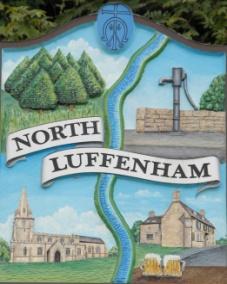 Agenda61/22	Election of Chair62/22	Election of Vice-Chair63/22	Apologies: Cllr Canham64/22	Declarations of Interest65/22	To review and confirm Committees & Working Groups for 2021/22Planning Committee – currently Cllr Burrows, Marsh and CanhamFinance Working Group – currently Cllrs Smith, Cade, and BarsbyPlay Area Working Group – currently Cllrs Smith, Cade, and BarsbyNeighbourhood Plan Steering Group – currently Cllrs Smith, Burrows, Cade and Barsby IT Working Group – currently Cllrs Burrows, Smith and MarshStaffing Committee – currently Cllrs Smith, Barsby and CanhamSt Georges Barracks Working Group - currently Cllrs, Burrows and SmithBonfire Night Working Group – Cllr Cade and Burrows66/22	To review and adopt Governance Documents for 2022-23:Standing OrdersFinance RegulationsCode of Conduct and Conflicts of Interest PolicyComplaints Procedure and accompanying Grievance and Disciplinary PolicyProcedure for handling requests associated with Freedom of Information Act 2000 and Data Protection Act 1998 Press / Media Policy67/22	Public Forum68/22	Ward report69/22	To approve and sign Minutes as follows: Parish Council meeting of 21st March 2022 PC Extraordinary meeting of 4th May 2022 70/22	Chairman’s ReportSuggestions re CIL expenditureAppointment of Clerk71/22	Annual Governance and Accounting ReportTo consider, approve and sign Section 1 - Annual Governance Statement 2021/22 – ClerkTo consider, approve and sign Section 2 - Accounting statements 2021/22, previously certified by the RFO – Cllr SmithTo note the internal audit date of 1st June 202272/22	Correspondence – Clerk Appointment of a flood wardenParking policyWeekly RCC round robin73/22	Finance Report – ClerkTo receive a report from Cllr Burrows – Bank Reconciliation To note receipt of Precept FY 22/23 as follows £16,500To note receipt of a CIL payment of £8,430.05To receive and confirm the following contractual payments:£639.81 Zurich Insurance: Annual insurance premium£3000.00 Transfer to Field Garden Account as per budget74/22	Planning - Cllr BurrowsReference: 2022/0357/LBA PROPOSAL: Internal & external alterations to outbuilding. Boyton House 10 Church Street North Luffenham Rutland LE15 8JRReference: 2022/0412/FUL PROPOSAL: Resubmission - Construction of a replacement dwelling and demolition of existing bungalow. The Bungalow Ketton Road North Luffenham Rutland PE9 3UT75/22	To receive and consider the report from the Community Centre Management Group76/22	To receive and consider the report from the Neighbourhood Plan Steering Group.77/22	To further discuss the review of street lighting in the village78/22	To consider the request from the Chair to close the meeting to discuss item 79/2279/22	To consider the Staffing committees recommendation with regard to the appointment of a new clerk80/22	Date of next meeting: Parish Council meeting, Monday, 20th June 2022 at 7.30pm, North Luffenham Community CentreJohn Willoughby  Parish Clerk  9th May 2022